ごみ収集カレンダーのレイアウト等の変更についてレイアウト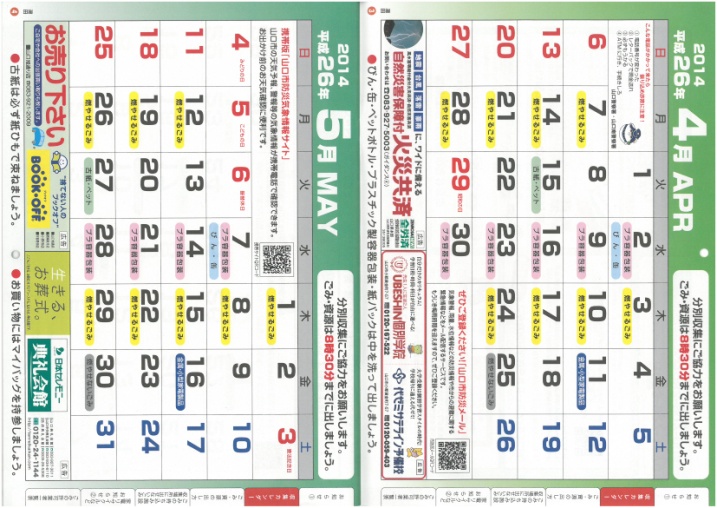 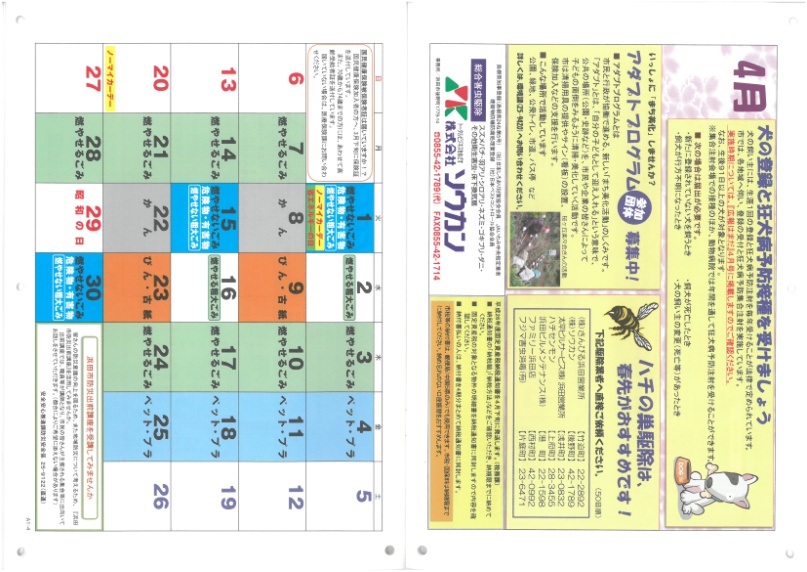 その他の変更点情報記事は、巻末にまとめて掲載するページ数を28ページから20ページに削減する左隅に紐穴を1つ追加する裏表紙のし尿カレンダーの表示を壁掛けで使用しめくった際に天地正当になるよう反対向きにする